NEWSLETTER 20/09/19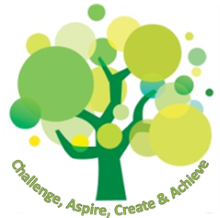 Brimrod Community Primary SchoolWhat’s Happening Next Week ?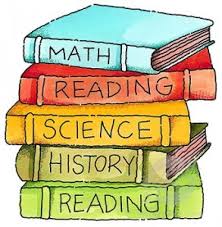 